文科数学参考答案选择题11．B【解析】【分析】分析给定的不等式，构造函数，利用的单调性、对数运算比较并判断作答.【详解】令函数，，求导得：，当时，，当时，，于是得在上单调递增，在上单调递减，因，则，①不正确；又，则，②正确；而，则，③正确，所以所有真命题的序号是②③.故选：B12．A【详解】设中点为，连接，因为是以为斜边的等腰直角三角形，所以，，过点作，因为平面平面，平面平面所以平面，平面，所以三棱锥的外接球的球心在上，设外接球的半径为，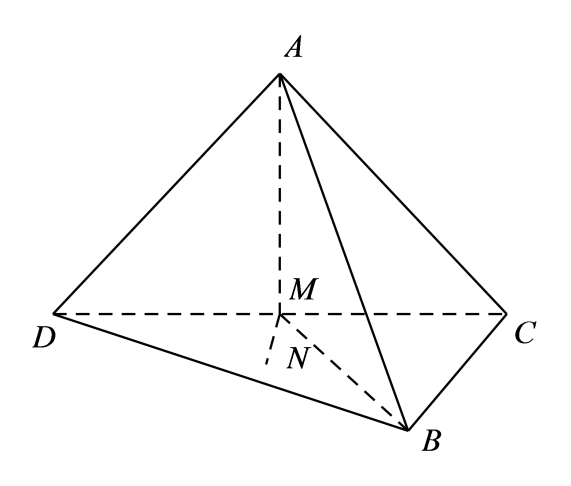 则由得，由得，又因为，所以为等腰直角三角形，设球心为，中点为，连接，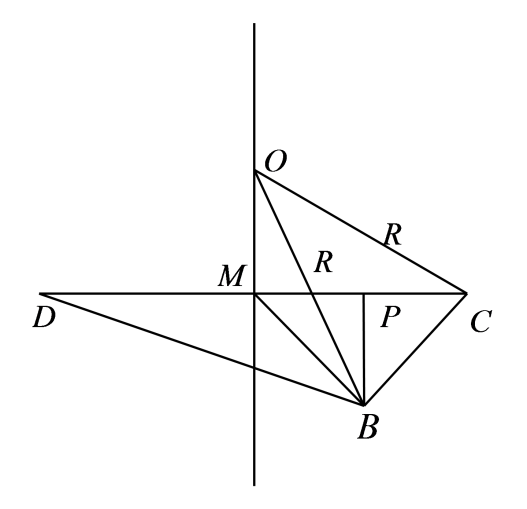 则，所以，即，解得，所以三棱锥的外接球的表面积为.故选：A填空题答案：13、      14、1     15、255    16、15.用累加法即可求解.【详解】因为所以累加得：，所以.16．【解析】【分析】连接，，设，则，根据诱导公式及同角三角函数的基本关系求出，，再根据锐角三角函数得到、，从而得到方程求出，再在利用勾股定理计算可得；【详解】解：如图，连接，，则，，和，，都三点共线，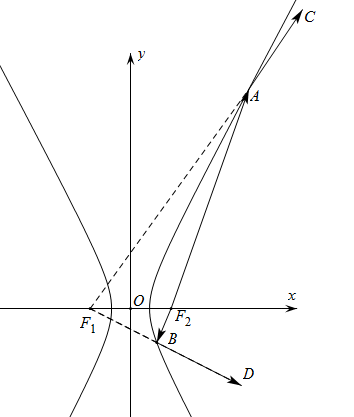 设，则.由，所以所以，又，所以，即，，即，又，因此，即，在中，即.故.故答案为：解答题17．（1）；（2）.【解析】【分析】（1）先由正弦定理求得，根据三角形内角和求出，从而求得；（2）由（1）可知，再结合余弦定理即可求得结果．【详解】（1）由正弦定理，得，即.所以，故.所以.（2）由（1）可知，所以.由余弦定理，得，所以.18．(1)证明见解析(2)E点到平面PAB的距离为【解析】【分析】（1）取AD，CD的中点分别为O，G，连接PO，FG，EG.选择①：证明，结合，推出BA⊥平面PAD.证明MG//平面PAD，FG//平面PAD.推出平面FGM//平面PAD，得到BA⊥平面FGM，即可证明.选择②：连接OC，证明，即可，推出BA⊥平面PAD.，然后证明MG//平面PAD，FG//平面PAD.推出平面FGM//平面PAD，得到BA⊥平面FGM.即可证明.选择③：证明OP⊥平面ABCD，推出，然后证明BA⊥平面PAD，通过证明平面FGM//平面PAD，转化证明.（2）连接AE，EF，说明∠AEF即为EF与平面PAD所成的角.点O为坐标原点，以OC为x轴，OD为y轴，OP为z轴，建立如图所示的空间直角坐标系，求出平面CAE的法向量，结合平面PAD的法向量，然后求解平面ACE与平面PAD所成的锐二面角的余弦值.(1)证明：取AD，CD的中点分别为O，G，连接PO，FG，EG.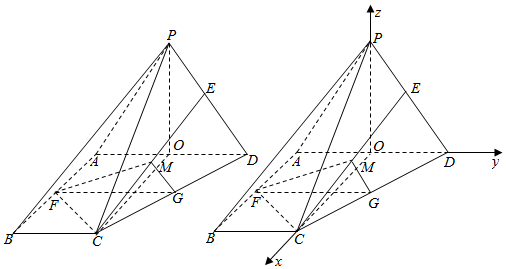 选择①：因为，所以，即.又，，所以BA⊥平面PAD.因为M，G分别为CE，CD的中点，所以，且平面PAD，平面PAD，所以MG//平面PAD.同理可得：FG//平面PAD.因为，所以平面FGM//平面PAD，所以BA⊥平面FGM.又平面FGM，所以.选择②：连接OC，则OC=AB=2，，因为，所以.又，所以BA⊥平面PAD.因为M，G分别为CE，CD的中点，所以MG//PD，且平面PAD，平面PAD，所以MG//平面PAD.同理可得：FG//平面PAD.因为，所以平面FGM//平面PAD，所以BA⊥平面FGM.又平面FGM，所以.选择③：因为点P在平面ABCD的射影在直线AD上，所以平面PAD⊥平面ABCD.因为平面平面ABCD=CD，平面PAD，，所以平面ABCD，所以.又，，所以BA⊥平面PAD.因为M，G分别为CE，CD的中点，所以MG//PD，且平面PAD，平面PAD，所以MG//平面PAD.同理可得：FG//平面PAD.因为，所以平面FGM//平面PAD，所以BA⊥平面FGM.又平面FGM，所以.连接AE，EF，由（1）可知：AB⊥平面PAD，E为PD中点.以点O为坐标原点，以OC为x轴，OD为y轴，OP为z轴，建立如图所示的空间直角坐标系，则.所以.设平面PAB的法向量为，得.由题意可知：所以，所以E点到平面PAB的距离为19．(1)列联表见解析，没有的把握认为“购买意愿”与“性别”有关；(2)上午值日的同学恰好是女生的概率.(1)由题意，有购买意愿的人数为人，列联表如下：则，所以没有把握认为“购买意愿与性别”有关．男：30，女：60所以抽出男：2人，女：4人记2个男生分别为a,b记4个人女生分别为：1，2，3，4则这一天的所有值日情况：ab,a1,a2,a3,a4,b1,b2,b3,b4,12,13,14,23,24,34                        ba,1a,2a,3a,4a,1b,2b,3b,4b,21,31,41,32,42,43共30种情况，满足条件（20种）：12,13,14,23,24,34                        1a,2a,3a,4a,1b,2b,3b,4b,21,31,41,32,42,43所以上午值日的同学恰好是女生的概率20．(1)(2)有且仅有2个零点【解析】【分析】（1）求出函数的导函数，依题意可得在上恒成立，令，，利用导数说明函数的单调性，即可求出参数的取值范围；（2）首先可得与是的两个零点，再利用导数说明函数的单调性，结合零点存在性定理判断即可；(1)解：因为，所以，由函数在上单调递增，则在上恒成立．令，，当时，，所以恒成立．所以在上单调递增，所以，所以(2)解：a=1,由，则，．所以0是的一个零点．因为，由（1）知，函数在上单调递增，，无零点．当时，，，，无零点．当时，，设，，在上递增，又，，存在唯一零点，使得．当时，，在上递减；当时，，在上递增．又，，所以，函数在上有且仅有个零点．综上，当时，函数有且仅有2个零点．21．(1)(2)【解析】【分析】（1）由已知可得出关于、、的方程组，解出这三个量的值，即可得出椭圆的标准方程；（2）由题意可知，直线的斜率存在且不为零，设直线的方程为，且，将直线的方程与椭圆的方程联立，由可得出，列出韦达定理，求出点、的坐标，进而求出点的坐标，由已知可得出，可求得，结合可求得的值.(1)解：由题意可得，解得，因此，椭圆的标准方程为：.(2)解：由题意可知，直线的斜率存在且不为零，设直线的方程为，且，联立，消去并整理，得，，可得，由韦达定理可得，，，则点，因为点在第一象限，则，则，直线的方程为，在直线的方程中，令可得，即点，易知点，，则直线的方程为，联立可得，即点，因为，，即，即，可得，则，将代入可得，则，，解得.【点睛】关键点点睛：本题考查利用三角形面积之间的等量关系求出直线的斜率，解题的关键在于求出点的坐标，将三角形面积的等量关系转化为两点坐标之间的关系，进而构建等式求解.22．(1)，；(2).【解析】【分析】（1）消去曲线C的参数方程中的参数即可得解，利用极坐标与直角坐标互化得直线的直角坐标方程作答.（2）设出曲线C上任意一点的坐标，利用点到直线距离公式及辅助角公式求解作答.(1)由（为参数），消去参数得，所以曲线的普通方程为，把代入直线的极坐标方程得：，所以直线的直角坐标方程为.(2)由（1）知，曲线的参数方程为（为参数），设为曲线上一点，到直线的距离为，则，其中锐角由确定，因此，当时，取到最小值，所以曲线上的点到直线距离的最小值为.23．(1)(2)【解析】【分析】（1）分、、三种情况解不等式，综合可得出原不等式的解集；（2）化简函数的解析式，利用函数的单调性可得出，再利用柯西不等式可求得结果.(1)解：.当时，由得，则；当时，由得，则；当时，由得，则.综上不等式的解集为.(2)解：已知对都有，则，，则在上是减函数，在上是增函数，所以，因为，即，则，（当且仅当，即，，时等号成立）.所以.题号123456789101112答案BADCDDBCACBA有购买意愿没有购买意愿合计男161430女441660合计603090